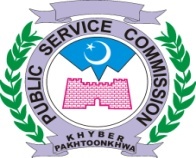 SUBJECT:  ADDENDUM IN INTERVIEW PROGRAMME FOR THE MONTH OF APRIL, 2022:In continuation of interview programme for the month of April, 2022 issued vide No. PSC / DR / int /04 / APR-2022 Dated: 28.02.2022, the Hon’ble Chairman has been pleased to reschedule interviews for the posts of Female Lecturer Psychology (Advt. No.06/2021) as per programme below: PANEL – IIBY ORDER OF THE CHAIRMAN PSCNo. PSC / DR / int / 04/ APR-2022-B						                                  Dated: 15.03.2022							                              	       Copy to the:-	NOTE:	No change in this schedule will be made without approval of the Hon’ble Chairman PSC.Concerned Assistants and Superintendents will must issue interview call letters to all eligible candidates 15 days before interviews as per our Regulation No. 27(a). DIRECTOR RECRUITMENTAPRIL, 2022APRIL, 2022APRIL, 2022APRIL, 2022APRIL, 2022Post(s)Advt. No.Advt. No.CandidatesDealing SuperintendentDealing SuperintendentMTWTHF----1(02) Male Lecturer Economics (BPS-17) in Commerce Colleges.(02) Male Lecturer Economics (BPS-17) in Commerce Colleges.04/2021Sr. 25 (ix)Total=1510 daily05 FridayTotal=1510 daily05 FridayMr. Muhammad Shoaib4----(02) Male Lecturer Economics (BPS-17) in Commerce Colleges.(02) Male Lecturer Economics (BPS-17) in Commerce Colleges.04/2021Sr. 25 (ix)Total=1510 daily05 FridayTotal=1510 daily05 FridayMr. Muhammad Shoaib-56--(01) Senior Registrar Medicine (BPS-18) in Saidu Group of Teaching Hospital Saidu Sharif Swat.(01) Senior Registrar Medicine (BPS-18) in Saidu Group of Teaching Hospital Saidu Sharif Swat.11/2021,Sr. 07Total=2312 dailyTotal=2312 dailyMr. Tanveer Musharaf---7-(01) Senior Registrar Paeds (BPS-18) in Saidu Group of Teaching Hospital Saidu Sharif Swat.(01) Senior Registrar Paeds (BPS-18) in Saidu Group of Teaching Hospital Saidu Sharif Swat.11/2021,Sr. 0616 in all16 in all//----8(01) Tabeeb (BPS-16) Leftover in Health Department(01) Tabeeb (BPS-16) Leftover in Health Department10/2021Sr. 0805 in all05 in allMr. Javed11121314-(34) Female Lecturer Psychology (BPS-17) in Higher Education Department.(34) Female Lecturer Psychology (BPS-17) in Higher Education Department.06/2021,Sr. 0212 daily12 dailyMr. Muhammad Rafi----15(72) Male Lecturer Zoology (BPS-17) in Higher Education Department.(72) Male Lecturer Zoology (BPS-17) in Higher Education Department.06/2021,Sr.01a(xxvii), b(xviii), c(xv)Total=25412 daily08 Friday(254-144)Balance=110Total=25412 daily08 Friday(254-144)Balance=110Mr. Javed1819202122(72) Male Lecturer Zoology (BPS-17) in Higher Education Department.(72) Male Lecturer Zoology (BPS-17) in Higher Education Department.06/2021,Sr.01a(xxvii), b(xviii), c(xv)Total=25412 daily08 Friday(254-144)Balance=110Total=25412 daily08 Friday(254-144)Balance=110Mr. Javed2526272829(72) Male Lecturer Zoology (BPS-17) in Higher Education Department.(72) Male Lecturer Zoology (BPS-17) in Higher Education Department.06/2021,Sr.01a(xxvii), b(xviii), c(xv)Total=25412 daily08 Friday(254-144)Balance=110Total=25412 daily08 Friday(254-144)Balance=110Mr. JavedPS to Chairman PSCPS to Member-I, II, III, IV, V, VI, VII, VIII & IX PSCPS to Secretary PSCPS to Director ExamsPS to Sr. PsychologistPA to DD-I, II, Admn:,IT & Psychologist.A.D-I, II, III, IV, IT & (R&C)All Dealing Supdts.All Dealing AssistantsLibrarian PSCOffice Order File